郑州科技学院2021年毕业生网络双选会—毕业生参会指南一、网络双选会毕业生报名注册时间2020年11月5日－2020年11月23日二、网络双选会举办时间2020年11月24日－2020年12月10日三、毕业生参会方式1.手机微信小程序（二维码）登陆(教师管理后台，生源信息中，获取自己高校的小程序二维码）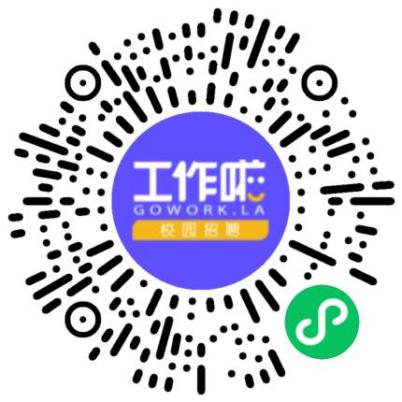 首次登陆在「简历」页，完善你的基本信息、教育经历、求职意向、实习经历等相关求职信息，建议简历完整度不低于80%，便于HR更好地了解你，赢得就业机会。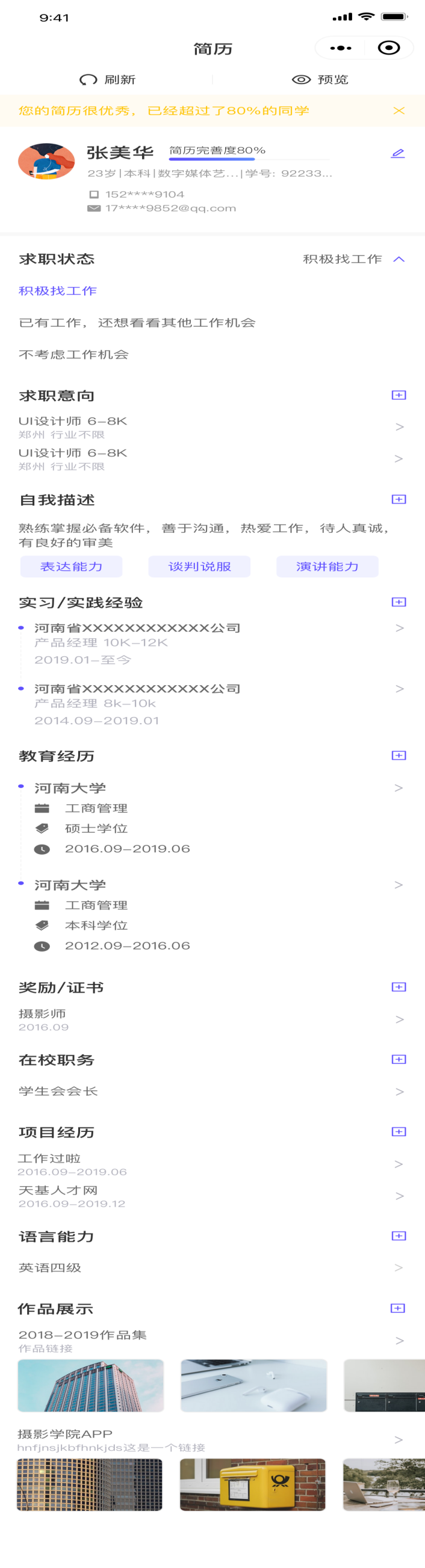 2.毕业生登陆会场步骤找到本次网络双选会小程序截图小程序截图点击进入线上会场，浏览参会企业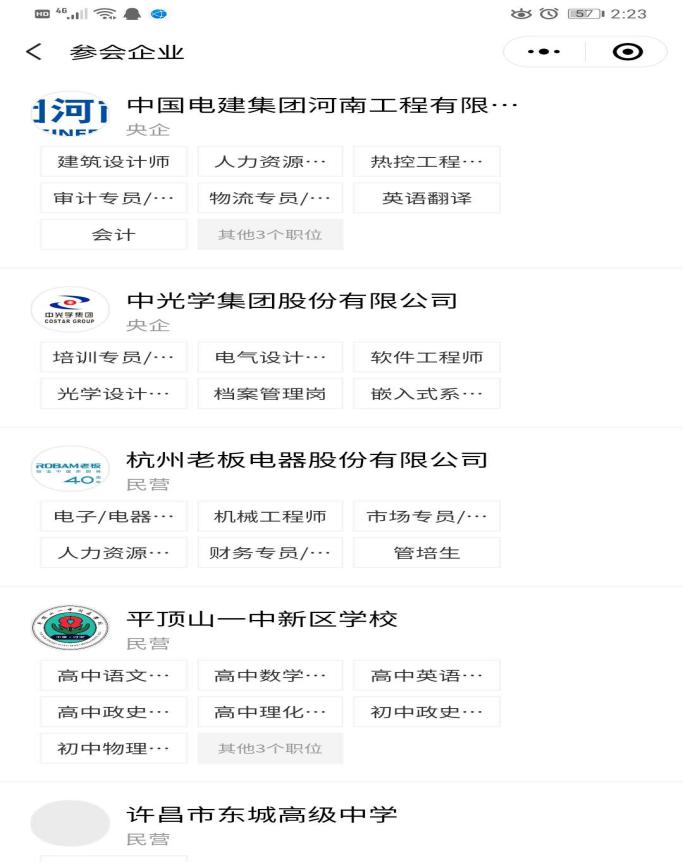 查看企业招聘岗位信息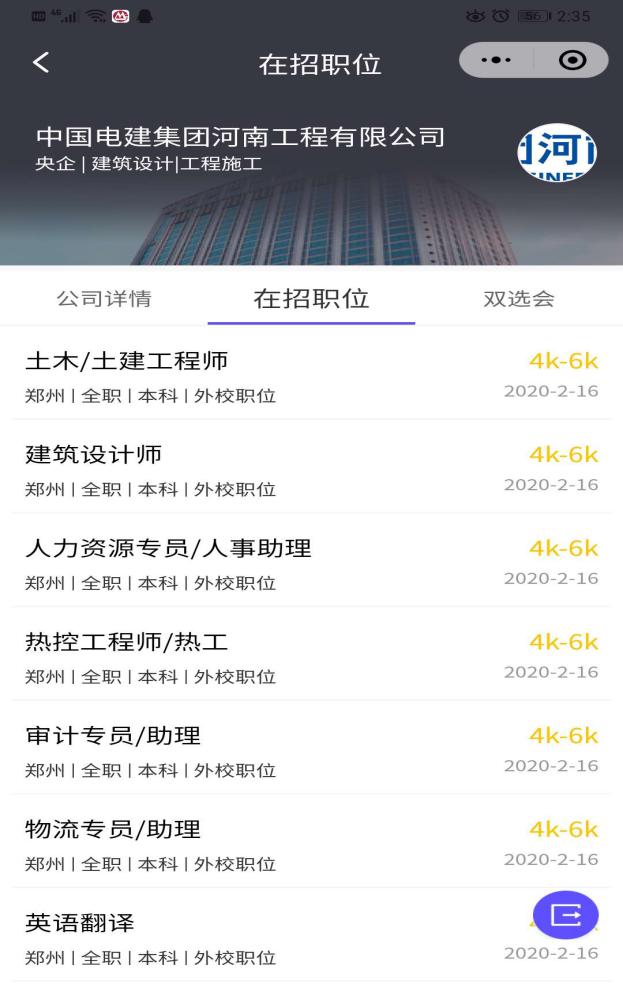 向意向职位投递简历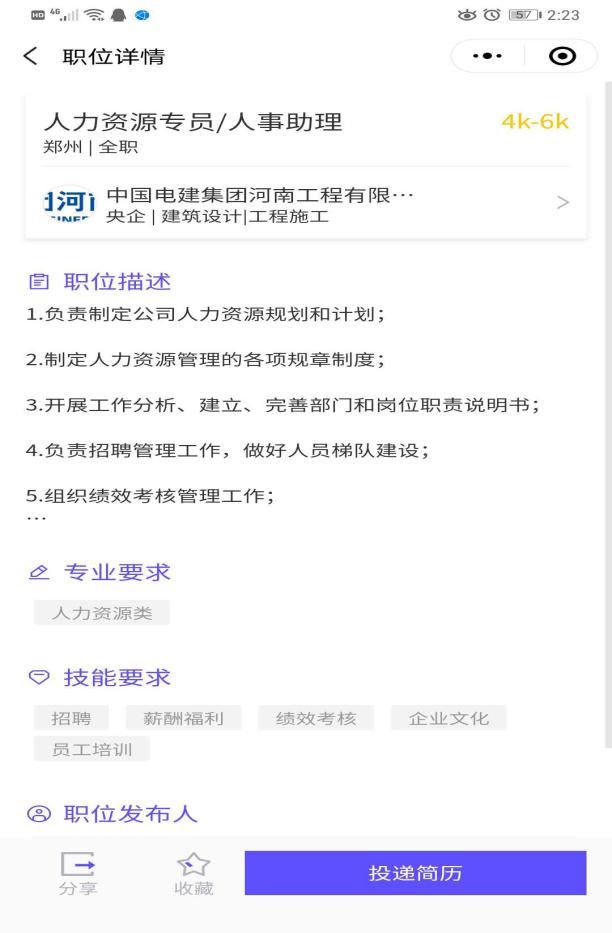 四、联系人就业指导办公室：可老师 037156150666、56150888               杨老师037156150850平台使用技术支持：赵老师  17603925575郑州科技学院就业指导办公室2020年11月5日